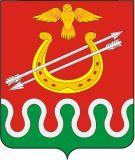 Администрация Боготольского районаКрасноярского краяПОСТАНОВЛЕНИЕг. Боготол«01» июня 2016 года								№ 198-пО внесение изменений и дополнений в Постановление Администрации Боготольского района от 27.03.2014 г. № 151-п «Об утверждении Порядка предоставления предприятиям (организациям) жилищно-коммунального хозяйства субсидий на возмещение затрат по содержанию полигона для твердых бытовых отходов»В целях совершенствования нормативных правовых актов администрации Боготольского района, приведения их в соответствие с Бюджетным Кодексом Российской Федерации, руководствуясь Уставом Боготольского районаПОСТАНОВЛЯЮ:1. Внести в постановление администрации Боготольского района от 27.03.2014 г. № 151-п «Об утверждении Порядка предоставления предприятиям (организациям) жилищно-коммунального хозяйства субсидий на возмещение затрат по содержанию полигона для твердых бытовых отходов» следующие изменения и дополнения:Порядок предоставления предприятиям (организациям) жилищно-коммунального хозяйства субсидий на возмещение затрат по содержанию полигона для твердых бытовых отходов (далее – Порядок):1) дополнить п.5 абзацем следующего содержания:« - согласие предприятия на осуществление Администрацией Боготольского района (Отдел капитального строительства и архитектуры) и органами муниципального финансового контроля проверок соблюдения получателем субсидий условий, целей и порядка их предоставления»;2) дополнить пунктом 5.1 следующего содержания:«5.1 При предоставлении субсидий, предусмотренных предприятию в соответствии со ст.78 Бюджетного Кодекса Российской Федерации, обязательным условием их предоставления, включаемым в соглашения о предоставлении субсидий на финансовое обеспечение затрат в связи с производством (реализацией) товаров, выполнением работ, оказанием услуг, является запрет приобретения за счет полученных средств иностранной валюты, за исключением операций, осуществляемых в соответствии с валютным законодательством Российской Федерации при закупке (поставке) высокотехнологичного импортного оборудования, сырья и комплектующих изделий, а также связанных с достижением целей предоставления этих средств иных операций, определенных нормативными правовыми актами, муниципальными правовыми актами, регулирующими предоставление субсидий указанным юридическим лицам»;3) дополнить пунктом 12.1 следующего содержания:«12.1 В случае нарушения получателями предусмотренных в п. 5.1 настоящего Порядка условий установленных при предоставления субсидий, соответствующие средства подлежат возврату в районный бюджет  в порядке, предусмотренном п . 13 настоящего Порядка".2. Контроль за исполнением настоящего Постановления возложить на заместителя главы Боготольского района по финансово-экономическим вопросам Н.В. Бакуневич.3. Опубликовать настоящее постановление в периодическом печатном издании «Официальный вестник Боготольского района» и разместить на официальном сайте Боготольского района (www.bogotol-r.ru).4. Постановление вступает в силу в день, следующий за днем его официального опубликования (обнародования).Глава Боготольского района							А.В. Белов